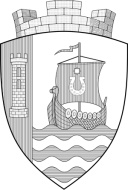 Муниципальное образованиеСвердловское городское поселениеВсеволожского муниципального районаЛенинградской областиАДМИНИСТРАЦИЯПОСТАНОВЛЕНИЕ«   27   »     12    .                                                                   №  	424	                      г.п. им. СвердловаВ соответствии с частью 6 статьи 8 Федерального закона от 25.12.2008 № 273-ФЗ «О противодействии коррупции», Указом Президента Российской Федерации от  08.07.2013 № 613 «Вопросы противодействия коррупции», администрация МО «Свердловское городское поселение» постановляет: 1. Утвердить прилагаемый Порядок размещения сведений о доходах, расходах, об имуществе и обязательствах имущественного характера муниципальных служащих и членов их семей на официальном сайте МО «Свердловское городское поселение» и предоставления этих сведений средствам массовой информации для опубликования согласно приложению № 1 к настоящему постановлению.2. Утвердить перечень должностей муниципальной службы, при назначении на которые граждане и при замещении которых муниципальные служащие обязаны представлять сведения о своих доходах, расходах, об имуществе и обязательствах имущественного характера, а также сведения о доходах, расходах, об имуществе и обязательствах имущественного характера своих супруги (супруга) и несовершеннолетних детей согласно приложению № 2 к настоящему постановлению. 3. Признать утратившим силу:3.1. Постановление администрации МО «Свердловское городское поселение» от 31.05.2013 № 189 «Об утверждении Порядка размещения сведений об источниках получения средств, за счет которых совершена сделка по приобретению земельного участка, другого объекта недвижимости, транспортного средства, ценных бумаг, акций (долей участия, паев в уставных (складочных) капиталах организаций), если сумма сделки превышает общий доход муниципального служащего, и его супруги (супруга) за три последних года, предшествующих совершению сделки, на официальном сайте МО «Свердловское городское поселение» в сети Интернет и предоставления этих сведений общероссийским средствам массовой информации для опубликования». Ведущему специалисту В.А. Чирко ознакомить с настоящим постановлением муниципальных служащих администрации МО «Свердловское городское поселение». Настоящее постановление подлежит официальному опубликованию в газете «Всеволожские вести» приложение «Невский берег» и на официальном сайте муниципального образования в сети Интернет.Контроль за исполнением настоящего постановления возложить на заместителя главы администрации по экономике и общим вопросам В.И. Желудкова.Глава администрации 			               	В.А. Тыртов    Приложение № 1к постановлению администрации МО«Свердловское городское поселение»                                                               от 27.12.2013г. №  424Порядок размещения сведений о доходах, расходах, об имуществе и обязательствах имущественного характера муниципальных служащих и членов их семей на официальном сайте МО «Свердловское городское поселение» и предоставления этих сведений общероссийским средствам массовой информации для опубликования1. Настоящим Порядком устанавливаются обязанность заместителя главы администрации по экономике и общим вопросам, должностного лица, ответственного за ведение кадровой работы в администрации МО «Свердловское городское поселение» по размещению сведений о доходах, расходах, об имуществе и обязательствах имущественного характера муниципальных служащих администрации МО «Свердловское городское поселение», их супругов и несовершеннолетних детей в информационно - телекоммуникационной сети Интернет на официальном сайте МО «Свердловское городское поселение» www.sverdlovo-adm.ru (далее – официальный сайт) и предоставлению этих сведений общероссийским средствам массовой информации для опубликования в связи с их запросами, если федеральными законами не установлен иной порядок размещения указанных сведений и (или) представления общероссийским средствам массовой информации для опубликования.2. На официальном сайте размещаются и общероссийским средствам массовой информации предоставляются для опубликования следующие сведения о доходах, расходах, об имуществе и обязательствах имущественного характера муниципальных служащих, замещающих должности, замещение которых влечет за собой размещение таких сведений, а также сведений о доходах, расходах, об имуществе и обязательствах имущественного характера их супруг (супругов) и несовершеннолетних детей:а) перечень объектов недвижимого имущества, принадлежащих муниципальному служащему, его супруге (супругу) и несовершеннолетним детям на праве собственности или находящихся в их пользовании, с указанием вида, площади и страны расположения каждого из таких объектов;б) перечень транспортных средств, с указанием вида и марки, принадлежащих на праве собственности муниципальному служащему, его супруге (супругу) и несовершеннолетним детям;в) декларированный годовой доход муниципального служащего, его супруги (супруга) и несовершеннолетних детей;г) сведения об источниках получения средств, за счет которых совершена сделка по приобретению земельного участка, другого объекта недвижимого имущества, транспортного средства, ценных бумаг, акций (долей участия, паев в уставных (складочных) капиталах организаций), если сумма сделки превышает общий доход муниципального служащего и его супруги (супруга) за три последних года, предшествующих совершению сделки.3. В размещаемых на официальном сайте и предоставляемых общероссийским средствам массовой информации для опубликования сведениях о доходах, расходах, об имуществе и обязательствах имущественного характера запрещается указывать:а) иные сведения (кроме указанных в пункте 2 настоящего порядка) о доходах муниципального служащего, его супруги (супруга) и несовершеннолетних детей, об имуществе, принадлежащем на праве собственности названным лицам, и об их обязательствах имущественного характера;б) персональные данные супруги (супруга), детей и иных членов семьи муниципального служащего;в) данные, позволяющие определить место жительства, почтовый адрес, телефон и иные индивидуальные средства коммуникации муниципального служащего, его супруги (супруга), детей и иных членов семьи;г) данные, позволяющие определить местонахождение объектов недвижимого имущества, принадлежащих муниципальному служащему, его супруге (супругу), детям, иным членам семьи на праве собственности или находящихся в их пользовании;д) информацию, отнесенную к государственной тайне или являющуюся конфиденциальной.4. Сведения о доходах, расходах, об имуществе и обязательствах имущественного характера, указанных в пункте 2 настоящего Порядка, за весь период замещения муниципальным служащим должностей, замещение которых влечет за собой размещение его сведений о доходах, расходах, об имуществе и обязательствах имущественного характера, а также сведений о доходах, расходах, об имуществе и обязательствах имущественного характера его супруги (супруга) и несовершеннолетних детей находятся на официальном сайте и ежегодно обновляются в течение 14 рабочих дней со дня истечения срока, установленного для их подачи.5. Размещение на официальных сайтах сведений о доходах, расходах, об имуществе и обязательствах имущественного характера, указанных в пункте 2 настоящего Порядка, представленных муниципальными служащими обеспечивается заместителем главы администрации по экономике и общим вопросам, должностным лицом, ответственного за ведение кадровой работы в администрации МО «Свердловское городское поселение», На основании сведений о доходах, расходах, об имуществе и обязательствах имущественного характера должностное лицом, ответственное за ведение кадровой работы в администрации МО «Свердловское городское поселение», формирует сводную таблицу сведений о доходах, расходах, об имуществе и обязательствах имущественного характера, указанных в пункте 2 настоящего Порядка, по форме согласно приложению № 1, 2 к настоящему Порядку (далее – сводная таблица) и направляет её заместителю главы администрации по экономике и общим вопросам для размещения информации на официальном сайте (далее - лицо, ответственное за размещение информации на официальном сайте).При размещении на официальном сайте сведений о доходах, расходах, об имуществе и обязательствах имущественного характера за каждый последующий год, указанные сведения, размещенные за предыдущие годы, сохраняются на официальном сайте.В случае, если муниципальные служащие представили уточненные сведения о доходах, расходах, об имуществе и обязательствах имущественного характера и если эти сведения подлежат размещению на официальном сайте в соответствии с пунктом 2 настоящего Порядка, должностное лицом, ответственное за ведение кадровой работы в администрации МО «Свердловское городское поселение», формирует сводную таблицу и направляет её лицу, ответственному за размещение информации на официальном сайте, в течение 3 рабочих дней со дня представления уточненных сведений.В случае, если гражданин назначен на должность муниципальной службы после даты, указанной в пункте 5 настоящего Порядка, должностное лицом, ответственное за ведение кадровой работы в администрации МО «Свердловское городское поселение», формирует сводную таблицу и направляет её лицу, ответственному за размещение информации на официальном сайте, в срок не позднее одного месяца со дня представления сведений о доходах, расходах, об имуществе и обязательствах имущественного характера.Должностное лицом, ответственное за ведение кадровой работы в администрации МО «Свердловское городское поселение»:а) в течение трех рабочих дней со дня поступления запроса от общероссийского средства массовой информации сообщают о нем муниципальному служащему, в отношении которого поступил запрос;б) в течение семи рабочих дней со дня поступления запроса от общероссийского средства массовой информации обеспечивают предоставление ему сведений, указанных в пункте 2 настоящего Порядка, в том случае, если запрашиваемые сведения отсутствуют на официальном сайте.10. Муниципальные служащие администрации МО «Свердловское городское поселение» несут в соответствии с законодательством Российской Федерации ответственность за несоблюдение настоящего Порядка, а также за разглашение сведений, отнесенных к государственной тайне или являющихся конфиденциальными.Приложение № 1к Порядку размещения сведений о доходах, расходах, об имуществе и обязательствах имущественного характера муниципальных служащих и членов их семейФормаразмещения сведений о доходах, об имуществе и обязательствах имущественного характера муниципальных служащих  администрации муниципального образования «Свердловское городское поселение» и членов их семей на официальном сайте муниципального образования «Свердловское городское поселение» и предоставление этих сведений средствам массовой информации для опубликования за отчетный финансовый год с 01 января 20____ года по 31 декабря 20___ годаУказывается только ФИО муниципального служащего. ФИО супруги (супруга) и несовершеннолетних детей не указывается.Указывается только должность муниципального служащего.Указывается с учетом продажи имущества. Указывается, например, жилой дом, квартира, земельный участок и т.д.Указывается, например, Россия или иная страна (государство).Приложение № 2к Порядку размещения сведений о доходах, расходах, об имуществе и обязательствах имущественного характера муниципальных служащих и членов их семейФормаразмещения сведений об источниках получения средств, за счет которых совершена сделка по приобретению земельного участка, другого объекта недвижимости, транспортного средства, ценных бумаг, акций (долей участия, паев в уставных (складочных) капиталах организаций), если сумма сделки превышает общий доход муниципального служащего, и его супруги (супруга) за три последних года, предшествующих совершению сделки, на официальном сайте МО «Свердловское городское поселение» и предоставления этих сведений общероссийским средствам массовой информации для опубликования за отчетный финансовый год с 01 января 20____ года по 31 декабря 20___ годаУказывается только ФИО муниципального служащего. ФИО супруги (супруга) и несовершеннолетних детей не указывается.Указывается земельный участок; другой объект недвижимости (жилой дом, квартира, дача, гараж и т.д.); транспортное средство (автомобили легковые, автомобили грузовые, автоприцепы, мототранспортные средства, сельскохозяйственная техника; водный транспорт; воздушный транспорт и т.д.); ценные бумаги (облигации, векселя и т.д.), акции (доли участия, паи в уставных (складочных) капиталах организаций).Приложение № 2к постановлению администрацииМО «Свердловское городское поселение»от 27.12.2013г. № 424Переченьдолжностей муниципальной службы, при назначении на которые граждане и при замещении которых муниципальные служащие обязаны представлять сведения о своих доходах, расходах, об имуществе и обязательствах имущественного характера, а также сведения о доходах, расходах, об имуществе и обязательствах имущественного характера своих супруги (супруга) и несовершеннолетних детей:Глава администрации;Заместитель главы администрации по экономике и общим вопросам;Заместитель главы администрации по ЖКХ, ГО и ЧС;Начальник Управления архитектуры, муниципального имущества и земельных отношений;Начальник финансово-экономического отдела – главный бухгалтер;Начальник отдела по ЖКХ.Об утверждении Порядка размещения сведений о доходах, расходах, об имуществе и обязательствах имущественного характера  муниципальных служащих  и членов их семей на официальном сайте МО «Свердловское городское поселение» и предоставления этих сведений общероссийским средствам массовой информации для опубликованияФамилия, инициалымуниципального служащего (1)Должность муниципального служащего (2)Общая сумма декларированного годового дохода за 20____ г.(3)Перечень объектов недвижимого имущества,  принадлежащих на праве собственности или находящихся в пользованииПеречень объектов недвижимого имущества,  принадлежащих на праве собственности или находящихся в пользованииПеречень объектов недвижимого имущества,  принадлежащих на праве собственности или находящихся в пользованииПеречень транспортных средств, принадлежащих на праве собственности(вид, марка)Фамилия, инициалымуниципального служащего (1)Должность муниципального служащего (2)Общая сумма декларированного годового дохода за 20____ г.(3)Вид объектов недвижимости (4)Площадь(кв.м.)Страна расположения (5)ФИОСупруга (супруг)несовершеннолетний ребенок (сын и (или) дочь)N 
п/пЛицо, совершившее  сделку <1>      Вид сделки<2>Источники  получения   
средств, за счет 
которых совершена сделка  Размер средств, полученных от каждого источника1.Муниципальный       
служащий          2.Супруга (супруг)  3.Несовершеннолетние
дети: (сын и (или) дочь)             